Информирует Межрайонная ИФНС России № 6 по Забайкальскому краю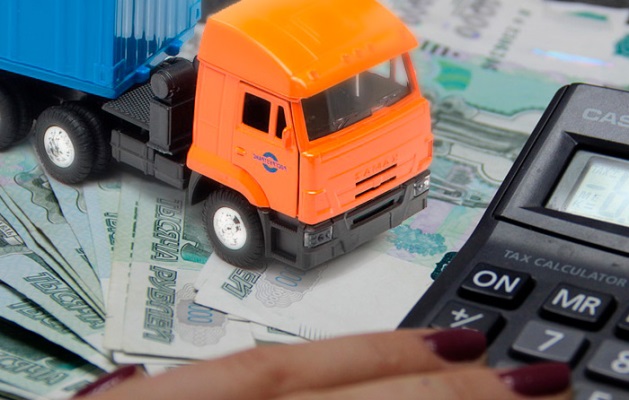 Заявительный порядок предоставления налоговых льгот по транспортному и земельному налогам организацийС налогового периода 2020 года Федеральным законом от 15.04.2019 № 63-ФЗ «О внесении изменений в часть вторую Налогового кодекса Российской Федерации и статью 9 Федерального закона «О внесении изменений в части первую и вторую Налогового кодекса Российской Федерации и отдельные законодательные акты Российской Федерации о налогах и сборах» введен заявительный порядок предоставления налоговых льгот для налогоплательщиков-организаций по транспортному и земельному налогам.Заявление о предоставлении налоговой льготы заполняется налогоплательщиком на основании документов, подтверждающих право на налоговую льготу за период ее действия, указываемый в заявлении, и представляется в любой налоговый орган. Если такие документы у налоговой инспекции отсутствуют, то по информации, указанной в заявлении, она запрашивает сведения, подтверждающие право на льготу, у лиц и органов, располагающих ими, затем информирует налогоплательщика о результатах.За период в течение 2020 года в случае прекращения организации путем ликвидации или реорганизации, а также за предшествующие 2020 году налоговые периоды организации заявляют налоговые льготы, как прежде, в декларациях по транспортному и земельному налогам.